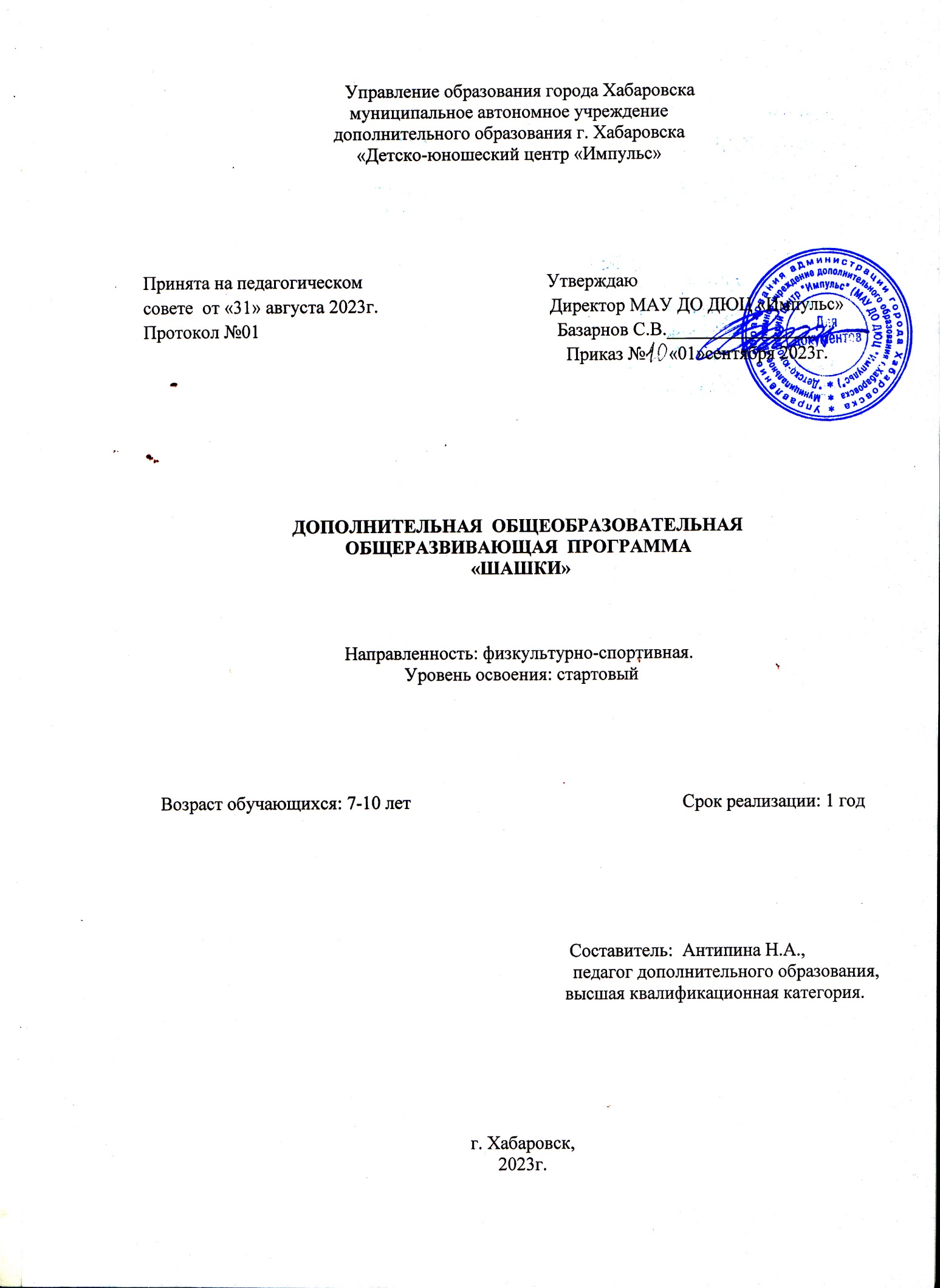       Содержание.Раздел 1. Комплекс основных характеристик дополнительной общеобразовательной общеразвивающей программы 1.1 Пояснительная записка…………………………………………………………………31.2 Цель и задачи……………………………………………………………………..51.3 Содержание программы…………………………………………………………61.4   Планируемые результаты……………………………………………………21Раздел 2 Комплекс организационно – педагогических условий.2.1.Календарный учебный график…………………………………………………22 2.2 Условия реализации программы ………………………………………………222.3 Формы аттестации……………………………………………………………….222.4 Оценочные материалы…………………………………………………………..232.5.Методическое обеспечение образовательного процесса…………………….26 2.6 Методические рекомендации по внедрению в учебно - воспитательный Процесс  здоровьесберегающих технологий………………………………………29Список источников………………………………………………………………..32Комплекс основных характеристик дополнительной общеобразовательной общеразвивающей программы.Пояснительная запискаНастоящая	программа	имеет	физкультурно-спортивную	направленность.Уровень сложности программы – стартовый. Разработана программа с учётом:ФЗ РФ от 29.12.2012 г. № 273 «Об образовании в Российской Федерации»; Распоряжение Правительства РФ от 31.03.2022 г. № 678-р. «Концепция развития дополнительного образования детей до 2030 г.»;  Распоряжение Правительства Российской Федерации от 29.05.2015 г. № 996-р «Об утверждении Стратегии развития воспитания в Российской Федерации до 2025 года»;Приказ Министерства просвещения РФ от 27 июля 2022 г. N 629 “Об утверждении Порядка организации и осуществления образовательной деятельности по дополнительным общеобразовательным программам;Письмо Министерства образования и науки Российской Федерации  № 09-3242 от 18.11.2015 г. «Методические рекомендации по проектированию дополнительных общеразвивающих программ (включая разноуровневые программы)»;Постановление Правительства РФ «Об утверждении Санитарно-эпидемиологических требований к организациям воспитания и обучения, отдыха и оздоровления детей и молодежи" (СанПиН 2.4.3648-20); Министерство образования и науки Хабаровского края  «Об утверждении положения о дополнительной общеобразовательной программе в Хабаровском крае» 26.09.2019 П.№383Устав МАУ ДО ДЮЦ «Импульс»  https://eduimpulse27.ru/dokumenty/Актуальность     программы.	«Шашки» являются одним из наиболее распространенных видов спорта в нашей стране. Играют в эту игру и взрослые и дети. Её востребованность объясняется простотой и в то же время педагогической целесообразностью. Игра вырабатывает объективность мышления, тренирует память, воспитывает настойчивость, смекалку, трудолюбие, целеустремленность, точный расчет, формирует характер, зарождает в маленьком человеке творческое начало, способность предвидеть и находить нестандартные решения. Данные качества личности во все времена являются востребованными – и в период обучения, и в профессиональной деятельности.Осваивая шашечную науку, юные шашисты овладевают навыками самостоятельной исследовательской работы, умением пользоваться специальной литературой. В связи с этим возникла идея создания программы по обучению игры в шашки.Программа является модифицированной. Составлена программа на основе модификации типовой программы А.Н. Костьева   «Шашки» (М.: Просвещение, 1986 г.) Модификация произведена с учётом практико- ориентированного подхода в обучении.Отличительной	особенностью	программы является то, что все разделы программы включают не только усвоение теоретических знаний, но и, прежде всего,практических, которые способствуют развитию у детей логического мышления, формированию такого важного качества, как концентрация внимания. Обучающиеся учатся анализировать свою работу и принимать решения. Немаловажным для развития коммуникативных способностей является умение детей взаимодействовать в коллективе, нести ответственность за себя и своих товарищей.Адресат программы: обучающиеся 7 - 10 лет.В этом возрасте совместная учебная деятельность педагога и детей рождает общую целеустремленность, ставит общие задачи, дает возможность выделять разные точки зрения и договариваться. Сильными сторонами является хорошая работоспособность, острота и свежесть восприятия, яркость воображения. Относительно устойчивые эмоциональные состояния и формы поведения. Сформированные навыки общения со сверстниками, навыки установления дружеских контактов, опосредованность взаимоотношений определенными правилами. Первоначальное формирование относительно устойчивых черт характера. Активный интерес к окружающей действительности. Появляется внутренняя позиция  школьника.  Формируются  основы  теоретического  сознания и мышления и соответствующих  им  способностей  (рефлексия,  анализ, мысленный эксперимент или планирование и. т. д.), а также,  психические процессы, самоконтроль, самооценка, приемы и навыки учебной работы,«умение учиться». В этот благодатный период у детей формируются мотивы учения.	Соответственно, при построении учебного процесса необходимо учитывать  психофизиологические  особенности  данной  возрастной   группы детей.Педагогическая целесообразность программы объясняется применением методики обучения игре в шашки на основе игровой технологии, разработанной в процессе педагогического опыта. Занятия строятся на основе сюрпризов, сказок, загадок, обучающих детей игре. Несколько занятий посвящается знакомству с шашечной доской (показ, рассматривание, рисование доски, составление доски из карточек-линий, изучение горизонтальных и вертикальных полей шашечной доски). Обучение начинается с игры с использованием одной шашки. Постепенно добавляется 1-2 шашки, и предлагаются различные задания, знакомство с диаграммами. Таким образом, у детей развивается познавательная активность, образное и аналитическое мышление, пространственное воображение, расширяется кругозор.Объем и срок освоения программыПрограмма рассчитана на 1н год обучения – с сентября 2023 г. по    июль 2024 г.,    включает   168  учебных часа. Формы организации образовательного процесса:Формы обучения:индивидуальная;групповая;работа в микрогруппах;Виды занятий:практическая тренировочная игра;Лекция с элементами беседы;турнир;рассказРежим занятий:Занятия в группе проводятся 2 раза в неделю по 2 часа. Продолжительность одного учебного часа занятий составляет 1 академический час (40 минут). Между учебными часами занятий проводится перемена продолжительностью 10 минут, с обязательным проветриванием помещения.Цель и задачи программы:Цель программы: освоение техники игры в шашки для развития памяти, логического мышления и других необходимых качеств для интеллектуально развитой личности.Задачи: Обучающие:освоить шашечные термины и правила игры в шашки;освоить основные технические приёмы;научить использовать принципы развития сил в дебюте;научить производить расчёты на несколько ходов вперёд;способствовать овладению простейшими комбинационными идеями в середине игры;научить реализовывать преимущество в окончаниях с одной лишней шашкой и более.Развивающие:способствовать развитию логического и стратегического мышления;способствовать развитию наблюдательности, памяти;способствовать умению взаимодействовать в коллективе.Воспитательные:способствовать приобщению к общечеловеческим ценностям через культуру шашечной игры;способствовать	самореализации	через	участие	в	тематических	и квалификационных турнирах;способствовать воспитанию ответственности и дисциплины.Содержание программУчебный планСодержание учебного плана.РАЗДЕЛ 1. ВВОДНОЕ, ИТОГОВОЕ ЗАНЯТИЕТ.1.Вводное занятие.Т:Цели, задачи и содержание работы в объединении. Правила внутреннего распорядка, требования техники безопасности и правил санитарной гигиены. П:Коммуникативный тренингРАЗДЕЛ 2. ФИЗИЧЕСКАЯ КУЛЬТУРА И СПОРТ - СОСТАВНАЯ ЧАСТЬ ОБЩЕЧЕЛОВЕЧЕСКОЙ КУЛЬТУРЫТема1.Понятие о физической культуре.Теория: Понятие о физической культуре. Роль физической культуры в жизни спортсмена. . Задачи физического воспитания: укрепление здоровья, всестороннефизическое развитие, подготовка к труду и защите Родины. Техника безопасности при проведении соревнований на занятиях в помещении объединения.П: Инструктаж по ТБ, режим дня юного спортсмена. Выполнение комплекса упражнений утреннейРАЗДЕЛ 3. ИСТОРИЯ РАЗВИТИЯ ШАШЕКТ.1 История развития международных шашек.Т: Понятие о стоклеточных шашках. Древность русских шашек. Распространение шашечной игры в России . П:Просмотр учебника по истории шашек. Изучение информации о борьбе за мировую коронуТ.2 История развития шашекТ:.Введение шашек в программу Петром 1.первая книга по шашкам в России. Культурное значение шашек. Борьба за мировую коронуП:Просмотр учебника по истории шашек. Изучение информации о борьбе за мировую коронуТ.3 История развития шашек. Тайны, загадки. П:Просмотр в/ф о шашечных сраженияхТ.3 История развития шашек. Тайны, загадки.Т: игры фараонов. Стоклеточные шашки. Игры, подобные современным шашкам П:Просмотр учебника по истории шашек.Т.4 История возникновения шашечных турнировТ: История возникновения шашечных турниров. Международные турниры. Ведущие гроссмейстеры по шашкамП:Просмотр в/ф о м/н турнирахРАЗДЕЛ 4. ПРАВИЛА ИГРЫ В ШАШКИТема.1.Понятие о правилах игры в русские шашкиТ: понятия о правилах игры в русские шашки. Виды соревнований. Участники соревнований. Роль судьи соревнований. Виды соревнований. Определить роль участников соревнований. Показать ведущую роль судьи соревнований.П: просмотр в/ф «Соревнования по шашкам»РАЗДЕЛ 5. СТАДИИ ШАШЕЧНОЙ ИГРЫ.Т.1. «Дебют», цели дебюта, виды дебюта. Инструктаж ТБТ: Первоначальное понятие дебюта Определение дебюта, его основные цели. Виды дебютов: «Киевская зашита, «Игра Каулена»,»Игра Филиппова».Практика: отработка шагов в дебютах Т.2. Виды дебютовТеория: дебюты: «Тычок», «Обратный тычок», «Обратная игра Бодянского»,«Ленинградская защита».Практика: построение игры в дебютах» Т.2. Виды дебютовТеория: дебюты: «Тычок», «Обратный тычок», «Обратная игра Бодянского»,«Ленинградская защита».Практика: построение игры в дебютах» Т.2. Виды дебютовТеория: дебюты: «Тычок», «Обратный тычок», «Обратная игра Бодянского»,«Ленинградская защита».Практика: построение игры в дебютах» Т.2. Виды дебютовТеория: дебюты: «Тычок», «Обратный тычок», «Обратная игра Бодянского»,«Ленинградская защита».Практика: построение игры в дебютах» Т.2. Виды дебютовТеория: дебюты: «Тычок», «Обратный тычок», «Обратная игра Бодянского»,«Ленинградская защита».Практика:построение игры в дебютах» Т.2. Виды дебютовТеория: дебюты: «Тычок», «Обратный тычок», «Обратная игра Бодянского»,«Ленинградская защита».Практика:построение игры в дебютах» Т.2. Виды дебютовТеория: дебюты: «Тычок», «Обратный тычок», «Обратная игра Бодянского»,«Ленинградская защита».Практика:построение игры в дебютах» Т.2. Виды дебютовТеория: дебюты: «Тычок», «Обратный тычок», «Обратная игра Бодянского»,«Ленинградская защита».Практика: построение игры в дебютах» Т.2. Виды дебютовТеория: дебюты: «Тычок», «Обратный тычок», «Обратная игра Бодянского»,«Ленинградская защита».Практика: построение игры в дебютах» Т.2. Виды дебютовТеория: дебюты: «Вилочка», «Гибельное начало, или игра Романычева», «Отыгрыш»,«Обратный кол» Практика: построение игры в дебютах» Т.2. Виды дебютовТеория: дебюты: «Вилочка», «Гибельное начало, или игра Романычева», «Отыгрыш»,«Обратный кол» Практика: построение игры в дебютах» Т.2. Виды дебютовТеория: дебюты: «Вилочка», «Гибельное начало, или игра Романычева», «Отыгрыш»,«Обратный кол» Практика: построение игры в дебютах» Т.2. Виды дебютовТеория: дебюты: «Вилочка», «Гибельное начало, или игра Романычева» «Отыгрыш»,«Обратный кол» Практика: построение игры в дебютах» Т.2. Виды дебютовТеория: дебюты: «Вилочка», «Гибельное начало, или игра Романычева» «Отыгрыш»,«Обратный кол» Практика: построение игры в дебютах» Т.2. Виды дебютовТеория: дебюты: «Вилочка», «Гибельное начало, или игра Романычева» «Отыгрыш»,«Обратный кол» Практика: построение игры в дебютах» Тема.3. Дебютные ловушкиТ:Понятие о наиболее распространенных дебютных ловушках в дебютах «Старой партии», «Игре Бодянского».П:Спарринг –игра на построение дебютных ловушек в «Старой партии», «Игре Бодянского»Тема.3. Дебютные ловушкиТ:Понятие о наиболее распространенных дебютных ловушках в дебютах «Старой партии», «Игре Бодянского».П:Спарринг –игра на построение дебютных ловушек в «Старой партии», «Игре Бодянского»Тема.3. Дебютные ловушкиТ:Понятие о наиболее распространенных дебютных ловушках в дебютах «Старой партии», «Игре Бодянского».П:Спарринг –игра на построение дебютных ловушек в «Старой партии», «Игре БодянскогоТема.3. Дебютные ловушкиТ:Понятие о наиболее распространенных дебютных ловушках в дебютах «Старой партии», «Игре Бодянского».П:Спарринг –игра на построение дебютных ловушек в «Старой партии», «Игре Бодянского»РАЗДЕЛ 5.1 СТАДИИ ШАШЕЧНОЙ ИГРЫТема 4. Понятие о миттельшпиле. Правила игры в миттельшпилеТеория: 10 правил игры в миттельшпиле: нападение, угроза, улучшение позиций, ухудшение позиций соперника, борьба за центр, получение материального преимущества, создание слабости позиций соперника, манёвры и защита собственных позиций, атака на короля соперника.Тема 5. Освоение правил игры в миттельшпилеТеория: нападение, угроза, улучшение позиций, ухудшение позиций соперника, борьба за центр, получение материального преимуществаПрактика: Построение позиций в миттельшпиле Тема 5. Освоение правил игры в миттельшпилеТеория: нападение, угроза, улучшение позиций, ухудшение позиций соперника, борьба за центр, получение материального преимуществаПрактика: Построение позиций в миттельшпиле Тема 5. Освоение правил игры в миттельшпилеТеория: нападение, угроза, улучшение позиций, ухудшение позиций соперника, борьба за центр, получение материального преимуществаПрактика: Построение позиций в миттельшпиле Тема 5. Освоение правил игры в миттельшпилеТеория: нападение, угроза, улучшение позиций, ухудшение позиций соперника, борьба за центр, получение материального преимуществаПрактика: Построение позиций в миттельшпиле Тема 5. Освоение правил игры в миттельшпилеТеория: нападение, угроза, улучшение позиций, ухудшение позиций соперника, борьба за центр, получение материального преимуществаПрактика: Построение позиций в миттельшпиле Тема 5. Освоение правил игры в миттельшпилеТеория: нападение, угроза, улучшение позиций, ухудшение позиций соперника, борьба за центр, получение материального преимуществаПрактика: Построение позиций в миттельшпиле Тема 5.Освоение правил игры в миттельшпилеТеория: создание слабости позиций соперника, манёвры и защита собственных позиций, атака на короля соперника.Практика: Построение позиций в миттельшпиле Тема 5.Освоение правил игры в миттельшпилеТеория: создание слабости позиций соперника, манёвры и защита собственных позиций, атака на короля соперника.Практика: Построение позиций в миттельшпиле Тема 5. Освоение правил игры в миттельшпилеТеория: нападение, угроза, улучшение позиций, ухудшение позиций соперника, борьба за центр, получение материального преимуществаПрактика: Построение позиций в миттельшпиле Тема 5. Освоение правил игры в миттельшпилеТеория: нападение, угроза, улучшение позиций, ухудшение позиций соперника, борьба за центр, получение материального преимуществаПрактика: Построение позиций в миттельшпиле Тема 5. Освоение правил игры в миттельшпилеТеория: нападение, угроза, улучшение позиций, ухудшение позиций соперника, борьба за центр, получение материального преимуществаПрактика: Построение позиций в миттельшпиле Тема 5. Освоение правил игры в миттельшпилеТеория: создание слабости позиций соперника, манёвры и защита собственных позиций, атака на короля соперника.Практика: Построение позиций в миттельшпиле Тема 5.Освоение правил игры в миттельшпилеТеория: создание слабости позиций соперника, манёвры и защита собственных позиций, атака на короля соперника.Практика: Построение позиций в миттельшпиле Тема 5. Освоение правил игры в миттельшпилеТеория: создание слабости позиций соперника, манёвры и защита собственных позиций, атака на короля соперника.Практика: Построение позиций в миттельшпиле Тема 5. Освоение правил игры в миттельшпилеТеория: создание слабости позиций соперника, манёвры и защита собственных позиций, атака на короля соперника.Практика: Построение позиций в миттельшпиле Тема 5. Освоение правил игры в миттельшпилеТеория: создание слабости позиций соперника, манёвры и защита собственных позиций, атака на короля соперника.Практика: Построение позиций в миттельшпиле Тема 5. Освоение правил игры в миттельшпиле Практика: построение позиций в миттельшпиле Тема 5.Освоение правил игры в миттельшпиле Практика: построение позиций в миттельшпиле Тема 5.Освоение правил игры в миттельшпиле Практика: построение позиций в миттельшпиле Тема 5.Освоение правил игры в миттельшпиле Практика: построение позиций в миттельшпилеТема 6. Понятие Эндшпиль. Правила игры в эндшпилеТеория: Определение эндшпиля. Переход с миттельшпиля в эндщпиль. Борьба шашек 1х1, 2х2. 3. Активность простых шашек в эндшпиле (захват полей c5, f4, d4, e5).Практика: отработка позиций в эндшпиле: Ловля дамок. Переплет. Петля.Дамочные окончания. Четыре простых шашки против дамки. Тема 7. Позиции в эндшпиле:Теория: позиции в эндшпиле -столбняк, дамочные окончания 4х1, Оппозиция, Цугцванг, размен и оппозиция, кользящий размен.Практика: освоение позиций в эндшпиле Тема 7. Позиции в эндшпиле:Теория: позиции в эндшпиле - Три дамки, простая шашка, против дамки. Практика: освоение позиций в эндшпилеТема 7. Позиции в эндшпиле:Теория: позиции в эндшпиле - Три дамки против одной. 10. Треугольник Петрова. Практика: освоение позиций в эндшпилеТема 7. Позиции в эндшпиле:Теория: позиции в эндшпиле -11. Дамочные окончания. Четыре простых шашки против дамки.Практика: освоение позиций в эндшпиле Тема 7. Позиции в эндшпиле:Теория: позиции в эндшпиле - Три дамки, простая шашка, против дамки. Практика: освоение позиций в эндшпилеТема 7. Позиции в эндшпиле:Теория: позиции в эндшпиле - Три дамки против одной. 10. Треугольник Петрова. Практика: освоение позиций в эндшпилеТема 7. Позиции в эндшпиле:Теория: позиции в эндшпиле -11. Дамочные окончания. Четыре простых шашки против дамки.Практика: освоение позиций в эндшпиле Тема 8. Расчет ходовТ:Понятие расчета ходов, ценность времени и пространства. Игровое качество дамки по сравнению с простой шашкой, правило оппозиции- противостояния шашек.П: Спарринг-тренировка для закрепления игрового качества дамки по сравнению с простой шашкой, правило оппозиции- противостояния шашек. Тема 8. Расчет ходовТ:Понятие расчета ходов, ценность времени и пространства. Игровое качество дамки по сравнению с простой шашкой, правило оппозиции- противостояния шашек.П: Спарринг-тренировка для закрепления игрового качества дамки по сравнению с простой шашкой, правило оппозиции- противостояния шашек.Тема 9. Треугольник ПетроваТ: Освоение понятия «Треугольник Петрова» Примеры выигрыша двумя против одной.Три дамки против одной. Треугольник Петрова. Борьба одной шашки против двух и более шашек. Примеры выигрыша двумя против одной.П: Спарринг-тренировка борьба одной шашки против двух и более шашек Тема 9. Треугольник ПетроваТ: Освоение понятия «Треугольник Петрова» Примеры выигрыша двумя против одной.Три дамки против одной. Треугольник Петрова. Борьба одной шашки против двух и более шашек. Примеры выигрыша двумя против одной.П: Спарринг-тренировка борьба одной шашки против двух и более шашек Тема 9. Треугольник ПетроваТ: Освоение понятия «Треугольник Петрова» Примеры выигрыша двумя против одной. Три дамки против одной. Треугольник Петрова. Борьба одной шашки против двух и более шашек. Примеры выигрыша двумя против одной.П: Спарринг-тренировка борьба одной шашки против двух и более шашек Тема 9. Треугольник ПетроваТ: Освоение понятия «Треугольник Петрова» Примеры выигрыша двумя против одной.Три дамки против одной. Треугольник Петрова. Борьба одной шашки против двух и более шашек. Примеры выигрыша двумя против одной.П: Спарринг-тренировка борьба одной шашки против двух и более шашек Тема 9. Треугольник ПетроваТ: Освоение понятия «Треугольник Петрова» Примеры выигрыша двумя против одной.Три дамки против одной. Треугольник Петрова. Борьба одной шашки против двух и более шашек. Примеры выигрыша двумя против одной.П: Спарринг-тренировка борьба одной шашки против двух и более шашек Тема 10. Отработка позиций в эндшпилеПрактика: отработка позиций в эндшпиле Тема 10. Отработка позиций в эндшпиле Практика: отработка позиций в эндшпиле Тема 10. Отработка позиций в эндшпиле Практика: отработка позиций в эндшпиле Тема 10. Отработка позиций в эндшпиле Практика: отработка позиций в эндшпиле Тема 10. Отработка позиций в эндшпиле Практика: отработка позиций в эндшпиле Тема 10. Отработка позиций в эндшпиле Практика: отработка позиций в эндшпилеРАЗДЕЛ 6. ПРОМЕЖУТОЧНАЯ, АТТЕСТАЦИЯР.6.Т.1. Промежуточная аттестация.Теория: выполнение письменных контрольных заданий Практика: розыгрыш шашечной партииРАЗДЕЛ 7. ТРЕНИРОВОЧНЫЕ ТУРНИРЫТема 1. Тренировочный турнирП: Турнир. Запись партий, их последующий разбор с преподавателем. Тема 1. Тренировочный турнирП: Турнир. Запись партий, их последующий разбор с преподавателем. Тема 1. Тренировочный турнирП: Турнир. Запись партий, их последующий разбор с преподавателем. Тема 1. Тренировочный турнирП: Турнир. Запись партий, их последующий разбор с преподавателем.РАЗДЕЛ 8. ВСТРЕЧА С ИЗВЕСТНЫМ ШАШИСТОМ Г. ХАБАРОВСКА Р.9.Т.1.Встреча с известным шашистом г. Хабаровска П: Встреча с известным шашистом г. Хабаровска Р.9.Т.1.Встреча с известным шашистом г. Хабаровска П: Встреча с известным шашистом г. ХабаровскаРАЗДЕЛ 9. КВАЛИФИКАЦИОННЫЕ ТУРНИРЫТема 1. Квалификационный турнирПрактика: квалификационный турнир. Тема 1. Квалификационный турнирПрактика: квалификационный турнир. Тема 1. Квалификационный турнирПрактика: квалификационный турнир. Тема 1. Квалификационный турнирПрактика: квалификационный турнир.РАЗДЕЛ 10. ИТОГОВАЯ АТТЕСТАЦИЯИтоговая аттестацияТеория: письменное выполнение контрольного задания П: розыгрыш шашечной партииРАЗДЕЛ 11. ИТОГОВОЕ ЗАНЯТИЕИтоговое занятиеТема 1. Итоговое занятиеТ: подведение итогов, объявление победителей, П: дружественный  турнирПланируемые результатыПредметные:освоят шашечные термины и правила игры в шашки;освоят основные технические приёмы;научатся использовать принципы развития сил в дебюте;будут производить расчёты на несколько ходов вперёд;овладеют простейшими комбинационными идеями в середине игры;научатся	реализовывать преимущество в окончаниях с одной лишней шашкой и более.Метапредметные:будут способны делать элементарные логические выводы,смогут выстраивать стратегические планы по захвату шашек противника;будут более наблюдательными, улучшится память;смогут взаимодействовать в коллективе.Личностные:будут сформированы важные качества личности – толерантность, уважение личности партнёра по игре культуру шашечной игры;самореализуются через участие в тематических и квалификационных турнирах;будут более ответственными и дисциплинированными.2. Комплекс организационно – педагогических условий.2.1.Календарный учебный график.Календарный учебный график с указанием количества учебных недель, учебных дней, продолжительности каникул и указанием учебных периодов составляется ежегодно на новый учебный год и прописывается в рабочей программе.Условия реализации программыМатериально – техническое обеспечение:кабинет в филиале МАУ ДО ДЮЦ «Импульс»классная мебель;школьная доска;нутбук;комплекты шашечных досок и шашек к ним-6 комплектов,доскамагнитная -1 шт.комплект магнитных шашек -1 комплект;комплект мультимедийного оборудования-1комплекткомпьютер.Информационно- методические условия реализации программы:учебно- тематический план 1 -го год обучения;календарный учебный график;лекционные материалы;методические материалы и разработки занятий и воспитательных мероприятий;расписание занятий;электронные образовательные ресурсы;методические материалы «Современные педагогические и здоровьесберегающие технологии».2.3 Формы аттестацииВ конце каждого занятия подводятся итоги деятельности учащихся для закрепления знаний по пройденной теме и используются различные формы подведения итогов занятий:решение шашечных задач;творческие задания;анализ собственного шашечного творчества;участие в соревнованиях различного уровня;опрос;контрольные задания;самостоятельная работа;коллективная рефлексия;тестирование.По мере прохождения тем, расположенных в учебно-тематическом плане, проводятся:контрольные занятия;защита рефератов;составление презентаций Power Point.Оценивание производится по пятибальной шкале, измеряется в баллах.2.4 Оценочные материалыПромежуточная и итоговая аттестация предполагает выполнение контрольных заданий, в которые входят задания на знание теоретической части курса и выявление уровня овладения учащимися практических умений и навыков.Промежуточная аттестация (1 полугодие)Письменные ответы на 12 предложенных вопросов.Выполнение практического задания (розыгрыш заданной партии).Теоретические вопросы1 .Войско какого цвета начинает игру первым?(Игру начинает войско белого цвета)Сколько горизонталей занимает войско в начале партии?(3)Сколько шашек в войске в начале партии?(12)Как происходит взятие вражеской шашки?(Переходит за шашку противника и она снимается с доски?)На полях какого цвета, происходит сражение?(Сражение происходит на полях черного цвета)Во что превращается шашка, дойдя до последней линии?(Шашка превращается в дамку)Сколько шашек противника может рубить шашка?(Шашка может рубить сразу несколько шашек противника)Можно ли отказаться от сруба шашки противника?(От сруба шашки противника отказаться нельзя) 9.Если взялся за свою шашку можно ли отказаться от хода?(Если взялся за свою шашку от хода отказаться нельзя) 10.На каких горизонтальных линиях в начале игры находится белое войско(Белое войско находится на 1,2,3 линиях)Что такое дебют?Что такое ловушка?(дебют – начало партии) (ловушка - это тактический приём)Практические заданияВыиграть несколько шашек соперника и пройти в дамки.Разыграть партию игры с использованием комбинационного удара.Разыграть партию игры с нанесением тактического удара.Разыграть партию с применением простейшей ловушки в начале игры.Разыграть партию с применением простейшей ловушки в средине игры.Разыграть партию с нанесением простейшей ловушки в конце игры.Критерии оценивания знаний учащихся:5 баллов – ответы на 12 вопросов; 4 балла – ответы на 9-11 вопросов 3 балла – ответы 6-8 вопросов;2 балла – ответы на 3-5 вопросов; 1 балл – ответ на 1-2 вопроса.Критерии оценивания умений учащихся:5 баллов - партия разыграна успешно, без ошибок; 4 балла - партия разыграна с наличием 3-4 ошибок; 3 балла - партия разыграна с наличием 5 ошибок;2 балла - партия разыграна с наличием ошибок более 5; 1балл – партия не разыграна;Итоговая аттестация (II полугодие )Теоретические вопросы:Назвать правило выигрыша одной дамки тремя дамками противника(треугольник Петрова)Что такое оппозиция?(Шашка против шашки)Какое главное правило поведения шашиста во время соревнований?Что такое тактика?5.(взялся за фигуру – должен ходить) ( способы и приёмы завоевания преимущества)Какие тактические приёмы тебе известны?(тактические приёмы – турецкий, круговой удар)Что такое комбинация?(комбинация – манёвр, приводящий к намеченной цели)Что такое спарринг тренировки?Что такое игра в слепую?(спарринг тренировки – игра с партнёрами) (игра в  слепую – игра не глядя на доски)Что такое оппозиционное противостояние?(симметричное противостояние шашек)Что такое эндшпиль?Что такое комбинационная ловушка12.	Что такое контрудары?(эндшпиль - конец игр) (ловушка, расставленная в комбинации) (удар противника в ответ на твой удар)Практические заданияВыиграть несколько шашек соперника и пройти в дамки.Разыграть партию игры с использованием комбинации.Разыграть партию игры с нанесением контрудара противнику.Разыграть партию с соперником.Разыграть партию игры с партнёром.Разыграть партию игры с нанесением контрудара противнику.Критерии оценивания знаний учащихся:5 баллов – ответы на 12 вопросов; 4 балла – ответы на 9-11 вопросов 3 балла – ответы 6-8 вопросов;2 балла – ответы на 3-5 вопросов; 1 балл – ответ на 1-2 вопроса.Критерии оценивания умений учащихся:5 баллов - партия разыграна   с наличием 1-2 ошибок; 4 балла - партия разыграна с наличием 3-4 ошибок;3 балла - партия разыграна с наличием 5 ошибок;2 балла - партия разыграна с наличием ошибок более 5; 1балл – партия не разыграна.2.5 Методическое обеспечение образовательного процессаИзучение программного материала рассчитано на 1 год. Теоретическая и практическая часть даются в соответствии с учебным планом. Обучение проводится с обучающимися, желающими приобрести знания по игре в шашки. Теоретические и практические занятия проводятся в оборудованных кабинетах. Теоретические занятия составляют -30%, практические -70%, от общего количества часов, рассчитанных на учебный год.Все виды занятий, предусмотренные учебно-тематическим и календарно-тематическим планами, проводятся по утвержденному расписанию.При организации занятия педагог	планирует свою деятельность и деятельность учащихся, четко формулирует тему, цель, задачи урока:занятие должно быть проблемным и развивающим:педагог сам нацеливается на сотрудничество с обучающимися и умеет направлять их на сотрудничество с педагогом и одногруппниками;педагог	организует	проблемные	и	поисковые	ситуации,	активизирует деятельность учащихся;вывод делают сами учащиеся;минимум репродукции и максимум творчества и сотворчества;время-сбережение и здоровье-сбережение;в центре внимания занятия – дети;учет уровня и возможностей учащихся, в котором учтены такие аспекты, как направленность программы, стремление учащихся их настроение;умение демонстрировать методическое искусство учителя;планирование обратной связизанятие должно быть добрым.Методы, в основе которых лежат способы организации занятий:словесный (устное изложение, анализ позиции);наглядный (показ диаграмм, рассмотрение задач, наблюдение, работа по образцу);практический (шашечная партия).Методы, в основе которых лежит форма организации деятельности учащихся занятия:фронтальный – одновременная работа со всеми учащимисяиндивидуально-фронтальный – чередование индивидуальных и фронтальных форм работыгрупповой – организация работы по малым группам (от 2 до 7 человек)в парах – шашечная партия;индивидуальный – индивидуальное выполнение заданий.Приёмы:шашечная партия, игры, решение задач, диалог, устное изложение; анализ комбинации и позиции, разбор и анализ партии и т.д. Возможно использование формы занятия как приёма.Методы, в основе которых лежит уровень деятельности детей:объяснительно-иллюстративный – дети воспринимают и усваивают готовую информацию;репродуктивный – учащиеся воспроизводят полученные знания и  освоенные способы деятельности;исследовательский – самостоятельная творческая работа учащихся;частично - поисковый – участие детей в коллективном поиске, решение поставленной задачи совместно с педагогом.Современные образовательные технологии:игровые;групповые;индивидуализации обучения;проблемного обучения;ИКТ – технологии;здоровьесберегающие;технологии критического мышления: mind map, тонкие и толстые вопросы;Выбор методов и технологий обучения зависит от темы и формы занятий. При этом в процессе обучения все методы реализуются в теснейшей взаимосвязи.Формы занятий:традиционное занятие;комбинированное занятие;проблемная беседа;урок-соревнование;практикум;открытое занятие;встречи;дискуссии;лекции;семинары,практические занятия, показы.Национально - региональный компонентВ программу включены встречи с известными шашистами г. Хабаровска, благодаря которым обучающиеся расширяют свой кругозор, знакомятся с известными людьми, узнают новые факты о профессиональном занятии шашками.Дидактические материалы:карточки с индивидуальными, групповыми заданиями;билеты;схемы;таблицы;плакаты;памятки;рекомендации;научная и специальная литература;видеозаписи, мультимедийные презентации;компьютерные программные средства.2.6 Методические рекомендации по внедрению в учебно - воспитательный процесс з доровьесберегающих технологий.Стремительное ухудшение здоровья детей и педагогов диктует необходимость поиска механизмов приостановки этой тенденции, которая в значительной мере препятствует развитию ребёнка, целостному и устойчивому формированию человека. Являясь учреждением дополнительного образования детей, педагогический коллектив имеет богатый педагогический опыт по сохранению здоровья своих воспитанников. Поэтому он ставит необходимым условием для развития культуры здоровья применение инновационных педагогических подходов, позволяющих осуществить воспитание потребности в сохранении и укреплении здоровья как ценности. В их ряду следует назвать системный здоровьесберегающий педагогический подход, осуществление которого способствует воспитанию здоровых, социально активных людей, способных к творческому преобразованию окружающей среды людей.Для этого в образовательный процесс были включены здоровьесберегающие технологии. Они включают в себя различные здоровьесберегающие элементы, которые проводятся с воспитанниками на занятиях с целью сохранения как психологического, так и физического здоровья детей, развития культуры здоровья. Для данной программы разработаны методические рекомендации по использованию на занятиях здоровьесберегающих технологий.На занятиях обязательно чередуются виды деятельности в зависимости от специфики и цели занятий.Устраиваются физкультминутки и динамические паузы с использованием разнообразных упражнений каждые 20 минут занятия.Проводятся минутки релаксации, дыхательная гимнастика, массаж активных точек и обязательно гимнастика для глаз.Обязательным моментом на занятиях является эмоциональная разрядка в виде юмористической паузы или игры в «снежки» (из бумаги). Такие эмоциональные разрядки педагог проводит в конце занятия. Возможно проведение их в течение занятия при развитии конфликтов и других острых эмоциональных ситуациях.На каждом занятии обязательно проводится профилактика нарушения осанки и зрения. Педагог в течение занятия следит за рабочей позой воспитанников.Несколько раз в год организуется коллективный отдых – выезд в кино, посещение кафе, конного клуба и т. д., что способствует снятию психоэмоционального напряжения и улучшает психологический климат в коллективе.Гимнастика для глаз (по методике Э.С. Аветисова)Комплекс состоит из трех групп упражнений. Группы не обязательно выполнять все одновременно.  Их можно  варьировать на Ваше усмотрение. Можновыполнять первую группу в начале занятия, вторую группу - в середине, третью группу– в конце занятия.Упражнения должны выполняться регулярно.Группа 1(для улучшения циркуляции крови и внутриглазной жидкости) Упражнение 1. Сомкните веки обоих глаз на 3-5 секунд, затем откройте их насекунд; повторите 6-8 раз.Упражнение 2. Быстро моргайте обоими глазами в течение 10-15 секунд, затем повторите то же самое 3-4 раза с интервалами 7-10 секунд.Упражнение 3. Сомкните веки обоих глаз и указательным пальцем соответствующей руки массируйте их круговыми движениями в течение одной минуты.Упражнение 4. Сомкните веки обоих глаз и тремя пальцами соответствующей руки слегка надавливайте на глазные яблоки через верхние веки в течение 1-3 секунд; повторите 3-4раза.Упражнение 5. Прижмите указательными пальцами каждой руки кожу соответствующей надбровной дуге и закройте глаза, при этом пальцы должны оказывать сопротивление мышцам верхних век и лба; повторите 6-8 раз.Группа 2(для укрепления мышц)Упражнение 1. Медленно переведите взгляд с пола на потолок и обратно, не меняя положения головы; повторите 8-12 раз.Упражнение 2. Медленно переводите взгляд вправо, влево и обратно; повторите 8-10 раз.Упражнение 3. Медленно переводите взгляд вправо-вверх, затем влево-вниз и обратно, после этого переводите взгляд по другой диагонали — влево-вверх, вправо- вниз и обратно; и так -8-10 раз.Упражнение 4. Делайте круговые движения глазами в одном, затем в другом направлении; повторите 4-6 раз.Группа 3(для улучшения аккомодации)В этой группе упражнения выполняются из положения стоя.Упражнение 1. Смотрите обоими глазами вперед в течение 2-3 секунд, затем переводите взгляд на палец правой руки, поставив его перед лицом до уровня носа на расстоянии 25-30 сантиметров, и через 3-5 секунд руку опустите; повторите так 10-12 раз.Упражнение 2. Обоими глазами смотрите 3-5 секунд на указательный палец левой руки, вытянутый перед лицом, затем, сгибая руку, приближайте палец к носу до тех пор, пока палец не начнет двоиться; и так — 6-8 раз.Упражнение 3. В течение 3-5 секунд смотрите обоими глазами на указательный палец вытянутой правой руки, после чего прикройте левой ладонью левый глаз на 3-5 секунд, а правую руку в это время сгибайте и разгибайте. То же самое делайте, закрывая правой рукой правый глаз; повторите 6-8 раз.Дыхательная гимнастикаНеправильное дыхание – это впалая грудь и вогнутые плечи, возрастающее число болезней дыхательных путей, головного мозга, желудочно-кишечного тракта, гипоксия. Дыхательная гимнастика позволяет организму восполнить недостаток кислорода в клетках организма и тем самым улучшить состояние здоровья и даже избавиться от болезней органов дыхания.Вашему вниманию, уважаемые педагоги, предложены несложные упражнения, которые широко используют йоги. Упражнения простые, но очень эффективные.Упражнение 1(возбуждает нервную систему, придает бодрость, снимает усталость)Встать прямо.Вдохнуть полное дыхание и задержать его.Протянуть руки вперед, ослабив, насколько возможно, их мускулы и оставляя в них только такое количество нервной силы, чтобы держать их в вытянутом положении.Медленно отвести руки к плечам, постепенно сжимая мускулы и вкладывая в них силу таким образом, чтобы, когда руки будут совсем раздвинуты, кулаки крепко сжаты и в мышцах рук чувствовалась бы дрожь.Затем, по-прежнему держа мускулы напряженными, медленно раскрыть сжатые кулаки, и затем быстро сжать их. Повторить это движение несколько раз.Сильно выдохнуть воздух через рот.Проделать очистительное дыхание.Упражнение 2.Очистительное дыхание (успокаивает нервную систему)Вдохнуть полное дыхание.Удержать дыхание на несколько секунд.Сжать губы, как бы для свистка, не раздувая щек, затем, со значительной силой выдохнуть немного воздуха. Затем, на секунду остановиться, удерживая выдыхаемый воздух, и затем выдохнуть с силой еще немного и т. д., пока воздух не будет весь выдохнуть. Заметьте, что очень важно, чтобы воздух выдыхался с силой.Комплекс упражнений для массажа активных точек организмаМассаж этих точек улучшает кровоснабжение головного мозга, усиливает отток лимфы, регулируя тем самым кровяное давление, способствует улучшению зрения и слуха. Кроме того, активные движения стимулируют кровообращение в кончиках пальцев, а поскольку нервные окончания пальцев непосредственно связаны с мозгом, их	работа	способствует	успокоению	и	расслаблению.Нет необходимости сильно надавливать на точки. На каждую точку следует надавливать вторым или третьим пальцем 8-10 раз.Разогреваем ладошки: трем их друг об дружку, сжимаем-разжимаем кулачки в быстром темпе, трясем кистями рук.Начинаем с лица: массажируем точку в середине лба.Пальцами проводим линии бровей, слегка надавливая от переносицы квискам.Легкими движениями указательных пальцев проводим по крыльям носасверху вниз.Массажируем точки на крыльях носа.Массажируем точки на висках.Растираем мочки ушей.Гладим легкими движениями пальцев за ушамиСписок источниковОсновная литератураВ.Я. Вигман. Радость творчества, «ФИС», 2017.А.Н. Виндерман, Б.М.Герцензен. Шашки для всех, «ФИС», 2017.Д. Саргин, П. Бодянский, А. Шошин. Русские шашисты, «ФИС», 2018. 4.Э.Г. Цукерник. Антология шашечных комбинаций, «ФИС» 2016.5.И. Козлов. Самоучитель игры в стоклеточные шашки, «ФИС», 2018 6.Б.М. Блиндер, Избранные партии, окончания и этюды, «ФИС», 2016Дополнительная литература1.А. С. Ляховский, Н.В. Курилович. Азбука шашек, 2006 2.Д. Кульбанов. "Корифеи русских шашек",2006И. Головня. Русские шашки, 2005Б. М. Блиндер, А. А. Косенко. "Середина игры в русские шашки", 2005 5.О. А. Романчук. Учебник по шашкам, 2005Интернет-ресурсы:http://www.shashkivsem.ru/kontakty http://shashki-dnepr.org.ua/ http://shashkinn.ru/ http://fenix64.com/Период1 года обученияРасписаниеКоличество занятий в   неделюКоличеств очасов в неделюКоличеств онедельКоличество часовв годГруппа №1(2x2)2442168 часа№Раздел, темаКоличество часовКоличество часовКоличество часов№Раздел, тематеорияпрактикавсего1Вводное,  итоговое занятие 1342Физическая культура и спорт –составная часть общечеловеческой культуры 0,51,523История развития шашек2,57,5104Правила игры в шашки 0,51,525Стадии шашечной игры  Введение в шашечный дебют11,528,5406Стадии шашечной игры  Введение в миттельшпиль1250627Промежуточная аттестация0,51,528Тренировочные турниры -20209Встреча с известным шашистом г. Хабаровска13410Квалификационные турниры -202011Итоговая аттестация0,51,52Итого часовИтого часов30138168Наименование раздела и темКоличество часовКоличество часовКоличество часовФормапроведен иязанятияФорма контроляНаименование раздела и темтеори япрак тикавсегоФормапроведен иязанятияФорма контроляРАЗДЕЛ 1. ВВОДНОЕ, ИТОГОВОЕ ЗАНЯТИЕЦель: введение в дисциплину, подведение итогов работы объединения0,51,52Т.1.Вводное занятие0,51,52вводнаяБеседа побеседавопросамтренингпедагогическоенаблюдениеРАЗДЕЛ 2. ФИЗИЧЕСКАЯ КУЛЬТУРА И СПОРТ - СОСТАВНАЯ ЧАСТЬОБЩЕЧЕЛОВЕЧЕСКОЙ КУЛЬТУРЫЦель: определение ролифизической культуры и спорта в жизни человека.0,51,52Тема1.Понятие о физической культуре.0,51,52Беседа, просмотрБеседа по вопросамв/фтворческая работаРАЗДЕЛ 3. ИСТОРИЯ РАЗВИТИЯ ШАШЕКЦель: Определение роли истории в развитии шашек2,57,510Тема1 История развития международных шашек.0,51,52ОбъяснениеПедагогическоеОбъясненнаблюдениеиеКоллективная рефлексияТема 2 История развития шашек0,51,52Объяснен иеОбъяснен иеПедагогичес коенаблюдениеКоллективна я рефлексияТема3 История развития шашек. Тайны, загадки.134Объяснен иеПедагогичес коенаблюдениеКоллективна я рефлексияТема 4 История возникновения шашечных турниров0,51,52Объяснен иеОбъяснен иеПедагогичес коенаблюдениеКоллективна я рефлексияРАЗДЕЛ 4. ПРАВИЛА ИГРЫ В ШАШКИЦель: понятие о правилах игры в русские шашки0,51,52Тема.1. Понятие о правилах игры в0,51,52беседаПедагогичесшашкикоенаблюдениеПедагогическоенаблюдениеРАЗДЕЛ 5. СТАДИИ ШАШЕЧНОЙ ИГРЫ.Цель: введение в шашечный дебют11,528,540Тема.1. «Дебют», цели	дебюта, виды дебюта.2-2Объяснен иеБеседа по вопросамПрактиче скоезанятиеПедагогичес коенаблюдениеТема.2. Виды дебютов0,51,52Объяснен ие Практиче скоезанятиеБеседа по вопросам Педагогичес коенаблюдениеТема.2. Виды дебютов72128Объяснен иеПрактиче скоезанятиеБеседа по вопросамПедагогичес коенаблюдениеТема.3. Дебютные ловушки268Объяснен иеПрактиче скоезанятиеБеседа по вопросамПедагогичес коенаблюдениеРАЗДЕЛ 5. 1 СТАДИИ ШАШЕЧНОЙ ИГРЫЦель: введение в миттельшпиль125062Тема 4. Понятие о миттельшпиле. Правила игры в миттельшпиле2-2Лекция с элемента мибеседы, трениров очная играБеседа по вопросамПедагогичес коенаблюдениеТема 5. Освоение правил игры в миттельшпиле5,524,530Лекция сэлементаБеседа по вопросамПедагогичес коенаблюдениемиБеседа по вопросамПедагогичес коенаблюдениебеседы,Беседа по вопросамПедагогичес коенаблюдениетренировБеседа по вопросамПедагогичес коенаблюдениеочнаяБеседа по вопросамПедагогичес коенаблюдениеиграБеседа по вопросамПедагогичес коенаблюдениеТема 6. Понятие Эндшпиль. Правила игры в эндшпиле0,51,52Леция с элемента мибеседы, практичес кая трениров очная играБеседа по вопросам, наблюдениеТема 7. Позиции в эндшпиле:268Леция с элемента мибеседы, практичес кая трениров очная играБеседа по вопросам, наблюдение, фиксация результатовТема 8. Расчет ходов0,51,52Леция с элемента мибеседы, практичес кая трениров очная играБеседа по вопросам, наблюдение, фиксация результатовТема 9. Треугольник Петрова1,54,56Леция с элемента мибеседы, практичес кая трениров очная играБеседа по вопросам, наблюдение, фиксация результатовТема 10. Отработка позиций в эндшпилеПрактика: отработка позиций в эндшпиле-1212Практиче ская трениров очная играНаблюдение, фиксация результатов, разбор партийРАЗДЕЛ 6. ПРОМЕЖУТОЧНАЯ, АТТЕСТАЦИЯЦЕЛЬ: выявление уровня освоения знаний умений обучающимся в процессе реализации программы0,51,52Р.6.Т.1. Промежуточная аттестация.0,51,52Промежу точная аттестаци я: выполнен ие контроль ных т/о заданий, практич. работаПроверка заданий,наблюдение, фиксация результатовРАЗДЕЛ 7. ТРЕНИРОВОЧНЫЕ ТУРНИРЫЦель: приобретение навыков игры на турнирах-2020Тема 1. Тренировочный турнир-2020Практиче ская трениров очная играНаблюдение, фиксация результатовРАЗДЕЛ 8. ВСТРЕЧА СИЗВЕСТНЫМ ШАШИСТОМ Г. ХАБАРОВСКАЦель. Развитие интереса к шашечной игре и приобретение опыта игры с сильным игроком134Р.9.Т.1. Встреча с известным шашистом г. Хабаровска134Беседа, практичес кая играНаблюдение, анализ, разбор партийРАЗДЕЛ 9.КВАЛИФИКАЦИОННЫЕ ТУРНИРЫЦель: совершенствование разряда игрока-2020Тема 1. Квалификационный турнир-2020Практиче ская играНаблюдение, анализ, фиксациярезультатовРАЗДЕЛ 10. ИТОГОВАЯ АТТЕСТАЦИЯЦЕЛЬ :выявление уровня освоения знаний умений учащимися в процессе реализации программы0,51,52Итоговая аттестация0,51,52Тестирова ние, практичес кая играПроверка тестов,наблюдение, анализ,фиксация результатов практической игрыРАЗДЕЛ 11. ИТОГОВОЕ ЗАНЯТИЕЦель: введение в дисциплину, подведение итогов работы объединения0,51,52Итоговое занятиеТема 1. Итоговое занятиеТ: подведение итогов, объявление победителей,П: дружественный турнир0,51,52Презента циядостижен ий обучающ ихся, практическая играВсего учебных часов30138168